Bethel Elementary School2nd Grade Supply List2017-2018Plastic Pencil Box2 Big Pink Erasers4 Glue Sticks3 Plastic FoldersClipboard3 Wireless Composition Books2 Boxes of Crayons1 Pack of Pencils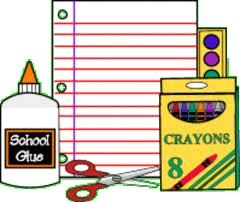 